JS3		PAPER 1Simplify 4(a+1) + 5(a+2). (a) 5a+10 (b) 9 + 14a (c) 9a-14 (d) 9a+14 (e) 10a+14Factorise 16y2 + 28 (a) 4y+7 (b) 8y2+14 (c) 4y(4y+7 (d) 2y(4y+8 (e) 4y(2y+7Solve the equation 	    =  (a) 6 (b) 5 (c) 4 (d) 3 (e) 1Find the value of n if  +  = 5 +  (a) 14 (b) 12 (c) 10 (d) 7 (e) 6Which of the following inequalities is true? (a) -2 < -4 (b) -15>7 (c) 2<-5 (d) 14-6>8 (e) 12>5Solve the inequality 3(2R-3) < 33. (a) R< 6 (b) R< 7 (c) R = 7 (d) R > 6 (e) R > 7Solve  + 4 < 13 (a)  < 5 (b) < 9 (c)  < 27 (d)  < 29 (e)  < 51If the sum of square of 6 and the square root of 81 is divided by 5, the result is (a) 13 (b) 11 (c) 9 (d) 5 (e) 3Solve the inequality 2+3 > 11. (a) > 2 (b)  > 3 (c)  > 4 (d)  > 8 (e)  > 11Find the LCM of 9 and 42y. (a) 42y (b) 92y (c) 182y (d) 362y (e) 452yIf 7 is added to a certain number, and the result is 42. What is the number? (a) 42 (b) 35 (c) 21 (d) 12 (e) 6Find the value of , if -1 = 2- (a) 2 (b) 2 (c) 1  (d) 1 (e) 10The product of a certain number and 3 is equal to twice the number subtracted from 60. Find the number. (a) 14 (b) 13 (c) 12 (d) 11 (e) 10Solve the equation  + = 1 (a) 4 (b) 3 (c) 1 (d) 1 (e) When the sum of 40 and a certain number is divided by 9, the result is 8. Find the number. (a) 40 (b) 38 (c) 25 (d) 32 (e) 15Factorise 3(2-1) + 1(2-1) (a) (2-1)2 (b) 3+1)2 (c) 3(2-1)2 (d) (2-1)( 3+1) (e) (2+1)( 3-1)A particular network service provider charges 50k per second to make a call. How many minutes will a caller with N300.00 airtime last? (a) 11 (b) 10 (c) 6 (d) 5 (e) 3If 90 is divided by the sum of 4 and a certain number, the result is 10. Find the number. (a) 11 (b) 10 (c) 9 (d) 7 (e) 5Solve the equation  +  (a) 8 (b) 6 (c) -6 (d) -8 (e) -10Solve the equation  –  =  (a) 1 (b) 1 (c) 1 (d) 1 (e) 2Simplify a2b-ab2 (a)  (b)  (c)  (d)  (e) The graph below represents which of the following inequalities? (a) >5 (b) 5 (c) <5 (d) ≤5 (e) <-5Evaluate Q = 2-3y when =10 and y =5. (a) 2 (b) 3 (c) 5 (d) 10 (e) 15Given that V=, make r the subject of the formula. (a) 3     (b)       (c)  (d)3     (e) 3     Evaluate, given that a = 15, b = 5 and c = 2. (a) 2 (b) 5 (c) 10 (d) 15 (e) 20Solve 5a-2b = 7 and 5a + 2b = 14 (a) a =  b =  (b) a = , b =  (c) a = , b =  (d) a = 2 , b = 1 (e) a = 21, b = 7Solve the equation  =  (a)  (b)  (c) 3 (d) 5 (e) 7Solve the simultaneous equations: a + 2b =  5, 3a + b = 5 (a) a = 2, b = 2 (b) a = 2, b = 1 (c) a = 1, b = 2 (d) a = 1, b = 1 (e) a = -2, b = 1 Make h the subject of the formula V = h. (a) h =  (b) h =  (c) h =  (d) h =  (e) h = Expand (2 – 3)(-5). (a) 2-7-15 (b) 2_7+15 (c) 2+13-15 (d) 213+15 (e) 213-15Factorise 9a-27 completely. (a) 9(a-3) (b) 3(3a-1) (c) 9(a-27) (d) 9(3a-7) (e) 3a(3-a)When 4 is divided by the sum of a certain number and 10, the result is the same as dividing 3 by the sum of that number and 4. Find the number. (a) 5 (b) 7 (c) 9 (c) 9 (d) 11 (e) 14The difference between the ages (in years) of a father and that of his son is 28. If the father and age is 42, how ma old is the son? (a) 28 (b) 18 (c) 16 (d) 14 (e) 10Find the value of x +2x+3x+30=150 (a) 15 (b) 20 (c) 30 (d) 45 (e) 60What is the coefficient of  in 4+8 --3 (a) 8 (b) 5 (c) 4 (d) 3 (e) -3Which of the following number lines represents the solution to 5-4>4+3?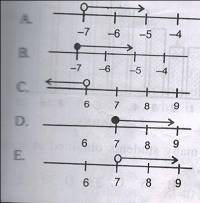 Use the information below to answer questions 37 to 39The sum of 8 times a number and 5 times another number is 184. The first number minus the second number is -3What are the numbers? (a) 20 and 25 (b) 21 and 7 (c) 13 and 16 (d) 10 and 11 (e) 5 and 7Find the product of the two numbers. (a) 560 (b) 318 (c) 208 (d) 108 (e) 78What is the sum of the numbers? (a) 29 (b) 29 (c) 19 (d) 17 (e) 16Use the graph below to answer questions 40 to 42.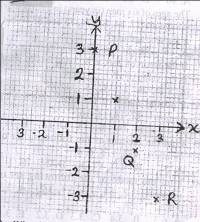 What is the coordinate of point P?(a) (0,3) (b) (3,0) (c) (1,3) (d) (3,1) (e) (3,2)Add coordinates of points P and R. (a) (3,0)(b) (2,3) (c) (1,3) (d) (0,3) (e) (-1,2)Find the coordinate of point Q. (a) (0,2)(b) (0,-2) (c) (2,-1) (d) (-1,2) (e) (-2,2)The probability that Ada passes her Mathematics Examination is  what is probability that she fails the examination? (a)  (b)  (c)  (d)  (e) A bag contains 2 red and 3 white balls. If a ball is picked at random from the bag, what is the probability it is red? (a)  (b)  (c)  (d)  (e) What is the range of the following set of numbers: 20,30,10,25,24,40,50,70,80,90,15,32? (a) 90 (b) 80 (c) 60 (d) 40 (e) 20The ages of six men (in years) in a particular village are 72,84,88,74,73 and 83. What is the average age? (a) 85 (b) 84 (c) 79 (d) 81 (e) 78If the mean of 2,6,x,8,3 and 7 is 5, what is the value of x? (a) 8 (b) 7 (c) 5 (d) 4 (e) 2Find the mean of the following set of numbers: 12,14,18,16. (a) 15 (b) 14 (c) 13 (d) 12 (e) 11Find the median of the following set of numbers: 4,3,1,5,6,4.Find the mode of the following set of numbers: 3.2, 3.1, 3.3, 3.1, 3.2, 3.4, 3.3, 3.1. (a) 6.3 (b) 3.4 (c) 3.3 (d) 3.2 (e) 3.1Find the sum of the median and mode of the following set of numbers: 15, 13, 12, 16, 15, 17, 18, 19, 14, 17, 17. (a) 53 (b) 43 (c) 33 (d) 23 (e) 13The marks scored by students in a Mathematics test are shown below: 8, 10,8,9,7,6,6,0,5,4,2,1,5,6,7. Use the information to answer questions 52 and 53How many students sat for the test? (a) 17 (b) 16 (c) 15 (d) 14 (e) 13If the pass mark was 6, how many students failed the test? (a) 10 (b) 9 (c) 8 (d) 7 (e) 6The table below is a frequency distribution of scores of students in a test.  Use the information to answer questions 54 and 55What fraction of the students scored 55? (a)  (b)  (c)  (d)  (e) How many students scored at most 55? (a) 8 (b) 7 (c) 6 (d) 5 (e) 4 Use the information to answer questions 56 to 58.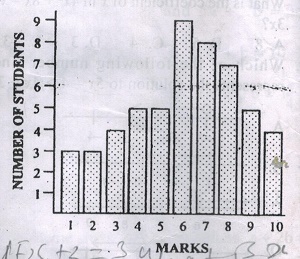 How many students obtained at least 6 marks? (a) 38 (b) 35 (c) 33 (d) 30 (e) 24What is the most common mark? (a) 9 (b) 58 (c) 55 (d) 53 (e) 45The pie chart below represents the portions of a farmland used for planting groundnuts, yam, beans, and vegetables 59.  What percentage of the farmland is used for yam? 		(a) 10% (b) 15% (c) 20% (d) 25% (e) 30%60.  What is the ratio of the farmland used for beans to that of vegetables? (a) 17:60 (b) 37:50 (c) 25:41 (d) 44:37		(e) 50:41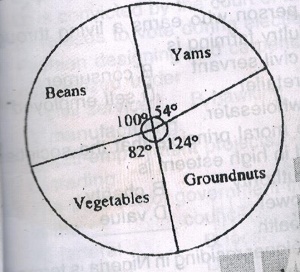 THEORYInstruction: Answer all (a) Solve 4 + y = 13 …………………………. (i)            (ii) 5 – 3y = 12 ……………(b) By how much is 17 less than 60?(c) From the sum of,  and  subtract 1(a) Simplify  = (b) Convert 1101.011two to base ten. (c) If y = 7-3. Calculate the values of y when = -1, 0, 1, 2, 3Scores4055627080Frequency24521